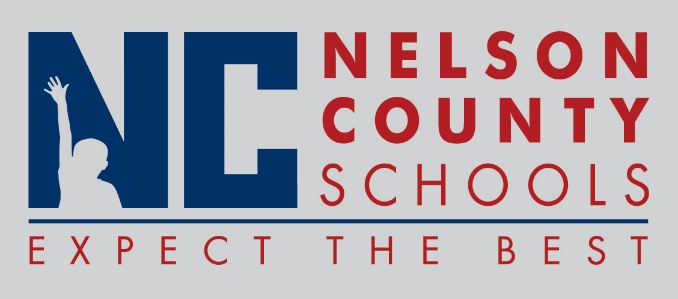 Decision PaperRECOMMENDATION:   	Approval request for Comprehensive District Improvement Plan.RECOMMENDED MOTION:  	I move that the Nelson County Board of Education approve the CDIP as presented.To:Nelson County Board of EducationFrom:Ann Marie Williamscc:Dr. Anthony Orr, SuperintendentDate:Re:Comprehensive District Improvement Plan